Sign of the Beaver Project: Interview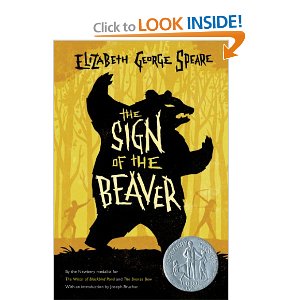 Partner Project (I don’t do this very often, so don’t take advantage, please)One of you is the journalist/reporter (interviewer) and the other is one of the main characters from the book (you choose). The journalist/reporter is on assignment to document this story (the book). The goal of the journalist is always to report the important “stuff:” who, what, when, where, why, howMake sure you tell the listening audience (pretend like you are on the news) the whole story. What’s going on? Who is involved? How did it happen? Why did it happen? When did it happen? Where did it happen?When you watch the news (if you watch the news) what do you want to hear from the reporters? There are 25 chapters in the book; therefore you need to create 25 questions to ask that person. You will create your questions together. Be sure to type them (label them by chapter).You will be presenting this to the class as if you are a reporter for the news and you are interviewing Matt (for instance). You will not present all 25 questions; however, you will probably present 15. Eventually, in the end, you will have to narrow your questions down, but you will turn in all 25 questions. Be sure to practice your interview. It needs to seem like you are interviewing him/her live on scene!  Make it seem like you are on the news: “We are here, live, with Matt…” “I am Tara, reporting for BEAV news…” “Matt, thanks for taking time out of your busy day. Tell us…” “There you have it folks…” 